3rd Asian University Cheerleading Championship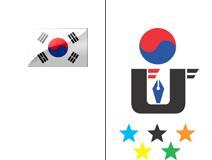 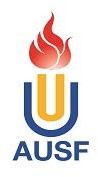 Online, 4th Sep. – 15th Oct. 2021OC Email: ausfaucc@gmail.com, Tel: +82-10-54788814Please fill in this table a numerical estimation of participants.Entry to be sent back no later than 25 August 2021The digital entry must be sent to the Organizing Committee (ausfaucc@gmail.com), and copied to AUSF (ausf@ausf.org). Please keep a copy for your own records.Name and signature of the President or the Secretary General of the NUSF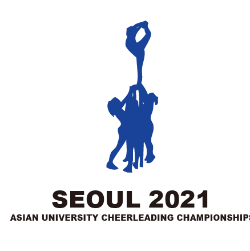 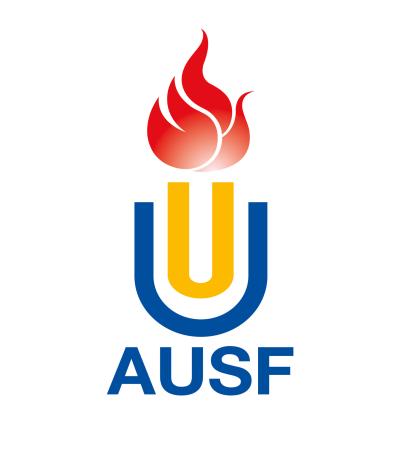 Received on:Quantitative Entry FormReceived on:Quantitative Entry FormQCountry/Region:Country Code:Name of the NUSF:* National University Sports Federation (NUSF) DelegationDelegationDelegationMaleFemaleSub-totalCompetitorsTeam cheerPremier Large Coed (16-20 athletes)CompetitorsTeam cheerPremier Small Coed (16-20 athletes)CompetitorsTeam cheerPremier All Female (16-20 athletes)CompetitorsTeam cheerElite Large Coed (16-20 athletes)CompetitorsTeam cheerElite Small Coed (16-20 athletes)CompetitorsTeam cheerElite All Female (16-20 athletes)CompetitorsPerformance CheerPom (16-20 athletes)CompetitorsPerformance CheerHip Hop (16-20 athletes)CompetitorsPerformance CheerJazz(18-20 athletes)CompetitorsPerformance CheerPom Doubles (2 athletes)CompetitorsPerformance CheerHip Hop Doubles (2 athletes)OfficialHead of Delegation (1 person)Head of Delegation (1 person)OfficialHead Coach  (1 person)Head Coach  (1 person)OfficialOther Officials (Coaches, interpreters, etc.)Other Officials (Coaches, interpreters, etc.)Total number  Total number  Total number  NameFunctionSignatureDate